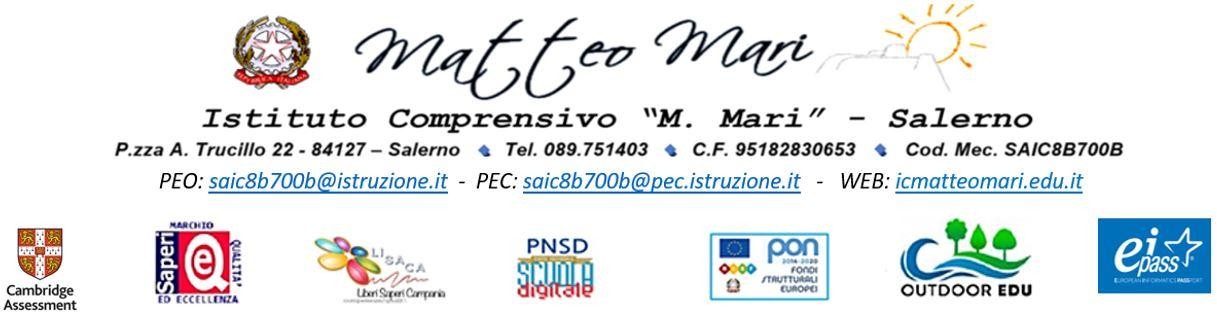 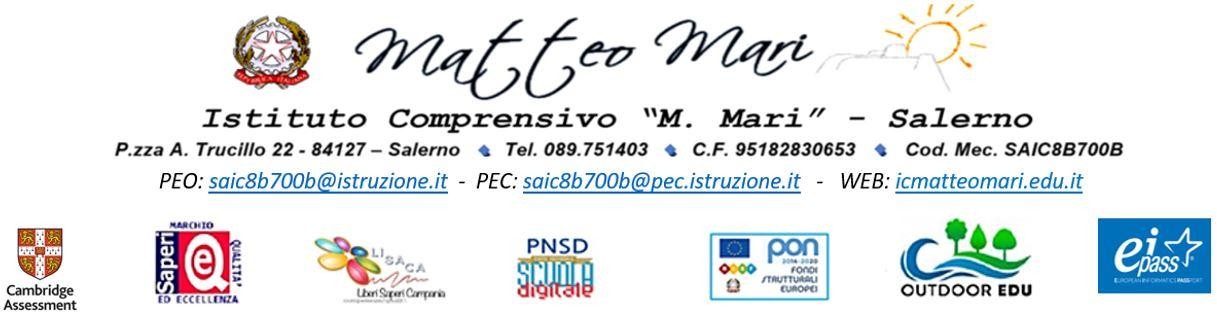 RELAZIONE FINALE PROGETTI FIS - AOFAnno Scolastico ……../….….DENOMINAZIONE PROGETTOREFERENTEDESCRIZIONE SINTETICA DEL PROGETTO(con riferimento a contenuti, metodologie e risultati attesi)TEMPI(Indicare se sono stati rispettati i tempi di attuazione previsti ed eventuali cause che hanno provocato la modificazione dei tempi programmati)DESTINATARI(Classi coinvolte – se sono stati coinvolti singoli alunni allegare elenco nominativi)CODOCENZE, INTERVENTI DI ESPERTI INTERNI e/o ESTERNI e/o ALTRI ENTI(Indicare eventuali collaborazioni con altri docenti interni, con esperti esterni e/o Enti, specificando: nominativi, ruoli, momento della collaborazione/ideazione/programmazione/realizzazione)RISORSE UTILIZZATE(Indicare mezzi e strumenti utilizzati, risorse logistiche e tecnologiche multimediali, spazi)VALUTAZIONE DEL PROGETTOIL PROGETTO È STATO UTILE PER:(Indicare gli obiettivi raggiunti e i livelli di coinvolgimento: ALTO, MEDIO, BASSO)INDICATORI PROPRI DEL PROGETTO(Indicare l’acquisizione di Conoscenze, Competenze, Abilità o Altro in base a ciò che indicato in fase di progettazione)MODALITÀ DI VERIFICA DEL PROGETTOSe non sono state effettuate verifiche, specificare il motivo:   	CONSIDERAZIONI FINALIPUNTI DI FORZA DEL PROGETTO (ricaduta curriculare e miglioramento del RAV)EVENTUALI CRITICITÀ DEL PROGETTO (indicare eventuali fattori che hanno ostacolato lo svolgimento del progetto o il raggiungimento degli obiettivi)LINEE EVOLUTIVEIndicare se, in base alla valutazione del percorso progettuale realizzato, agli esiti e alle ricadute sugli utenti e sul gruppo di lavoro, si ritiene di:riproporre il progetto negli stessi terminidi non riproporlodi apportare alcune modifichedi proporlo all’attenzione dei colleghi per la sua efficaciaaltroSalerno,  	FIRMA DEL/I REFERENTE/I DEL PROGETTOAMBMIGLIORARE INTERESSE E COINVOLGIMENTOMIGLIORARE I LIVELLI DI COMPRENSIONEMIGLIORARE LIVELLI DI AUTONOMIA ECOLLABORAZIONEMIGLIORARE I RAPPORTI INTERPERSONALIMIGLIORARE CONOSCENZE E LE ABILITA’ SPECIFICHEAMB□ osservazioni sistematiche□ colloqui□ questionario di gradimento□ interrogazioni□ prove scritte□ altro  	